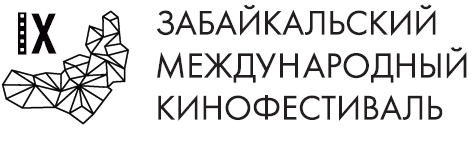 Zabaikalsky International Film FestivalMoscow, December 26, 2019The date of the 9th Zabaikalsky International Film Festival (ZIFF) is determined.The most important regional cultural event ZIFF will take place from June 4 to 7, 2020 in Chita.During the meeting on December 26, 2019 the representatives of the association “Zabaikalskoe community”, members of ZIFF steering committee and sponsors discussed the preparation plan for this large-scale event.Every year the organizers of the film festival set themselves more and more ambitious goals. Active life attitude formation through a demonstration of quality genre and author’s films will become the main purpose of the 9th film festival. Furthermore, the direct dialogue between audience and filmmakers  will allow them to understand better the main themes and ideas.Film programs of the festival will focus on getting closer to the younger generation: master classes, on-site creative meetings at regional venues, business program, script competition and “short film night”, which will present widely relevant, youth, multi-genre short films.The 9th film festival is planned to be divided into sections with its own aspects that will increase the audience coverage and prepare the venues for the new ideas and discussions.Traditionally, the film festival will bring together in Chita all your favorite theater and cinema actors and actresses, film directors and cinema figures. Guests will take part in the main celebrations of the film festival: opening, gala concert and closing ceremony. Cinema figures also will organize workshops, creative meetings and evenings for the audience, present films with their participation in the framework of the competitive and non-competitive programs.ZIFF is the unique cinematic event, the first in the history film festival held on Transbaikal land, supporting the culture, traditions and ethnographic features of Transbaikalia.The president of Jury – Alexander Mikhailov, People’s Artist of RSFSR.The organizer of the film festival is the Association of Initiative Citizens to Promote the Preservation and Development of the Ethnographic Culture of Siberia "Zabaikalskoye Zemlyachestvo".Official website of the film festival – www.zmkf.ru 